جامعة صالح بوبنيدر- قسنطينة 03.كلية العلوم السياسية.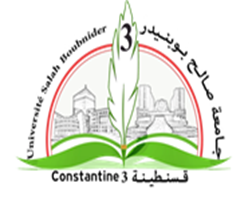 استمارة خاصة بعملية التواص الرقمي مع الطلبة خاصة بالمحاضرات و حصص الأعمال الموجهةاسم و لقب الأستاذ المشرف على المحاضرة:دمدوم رضادمدوم رضادمدوم رضااسم و لقب الأستاذ المشرف على / TD:المقياس:انجليزيةانجليزيةانجليزيةالتخصص / السنة:ماستر 1 دراساتماستر 1 دراساتماستر 1 دراساتالقسم:ع دع دع دشرح كيفية التواصل مع الطلبة و أداة نشر المحاضرة التواصل :الايميل: redalgeria@yahoo.com          الميسنجر: رضا موسى دمدومالنشر: موقع الاستاذredalgeria.jimdo.com التواصل :الايميل: redalgeria@yahoo.com          الميسنجر: رضا موسى دمدومالنشر: موقع الاستاذredalgeria.jimdo.com التواصل :الايميل: redalgeria@yahoo.com          الميسنجر: رضا موسى دمدومالنشر: موقع الاستاذredalgeria.jimdo.comمحتوى المحاضراتمحتوى المحاضراتالتاريخالتاريخالمحاضرة الأولىبرنامج المحاضرات والمحتوى موجودان في ملف المحاضرات المنشور على الموقعالمحاضرة الأولىبرنامج المحاضرات والمحتوى موجودان في ملف المحاضرات المنشور على الموقعالمحاضرة الثانية:المحاضرة الثانية:المحاضرة الثالثة:المحاضرة الثالثة:المحاضرة الرابعة:المحاضرة الرابعة:المحاضرة الرابعة:المحاضرة الخامسة:المحاضرة الخامسة:المحاضرة الخامسة:تقرير حول حصة الأعمال الموجهةتقرير حول حصة الأعمال الموجهةتقرير حول حصة الأعمال الموجهةالتاريخالموضوع الأولالموضوع الأولالموضوع الأولالموضوع الثانيالموضوع الثانيالموضوع الثانيالموضوع الثالثالموضوع الثالثالموضوع الثالثالموضوع الرابعالموضوع الرابعالموضوع الرابع